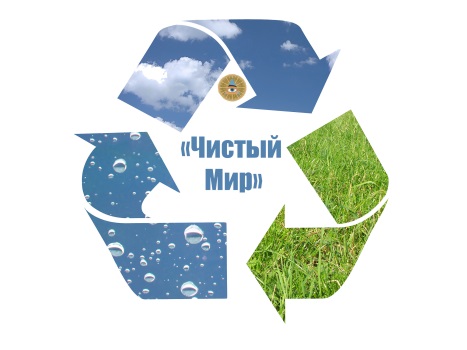 Общество с ограниченной ответственностью «Чистый Мир»                                                                  (ООО «Чистый Мир»)                    Первомайская Средняя ул, д. 3, г. Москва, 105077                                                                  Тел: +7(495) 782-61-55       ОГРН 1117746446872, ИНН/КПП 7719781194/771901001ПРАЙС-ЛИСТ(с 01.07.2014 года)УВАЖАЕМЫЕ ЗАКАЗЧИКИ!Окончательная стоимость услуг зависит от расположения заказчика и вида отходов.Объём бункера, м3Вид транспортаГрузоподъёмность, тЦена вывоза (вкл. НДС 18%), руб1,1КАМАЗ3008ЗИЛ(МАЗ)5300027КАМАЗ10750040КАМАЗ1211500